ONYX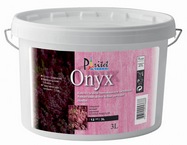  База «ONYX» 
Основа:  ВОДОЭМУЛЬСИОННАЯ КРАСКА 
НА ЛАТЕКСНОЙ ОСНОВЕ С БЕЛЫМИ ЧАСТИЦАМИ  
Фасовка:  1л и 3 л 
Расход: 1л на 3,5 -8 м? 
(зависит от способа нанесения) 
Время высыхания: 6-8 часов 
Рабочее время: 3-7 минутОписание: 
Водоэмульсионная краска, на основе латекса, с белыми полимерными частицами Onyx непосредственно готова к применению, сразу же после открытия банки. Благодаря чему, применение краски очень удобно. Кроме того, краску легко наносить на любые поверхности. Наносится водоэмульсионная краска кисточкой и движениями крест-накрест, выравнивается на поверхности шпатулеткой.Рекомендация по нанесению: Перед нанесением краски происходит предварительный этап. Для этого стены необходимо подготовить. Сначала наносится финишная шпаклевка, затем грунт глубокого проникновения, после чего наносится специальный грунт Sous -Couche Sablee.Затем происходит непосредственный этап покраски при помощи мягкой кисти. Время, на нанесение декоративной краски, на площадь 2,5-3 м?, составляет от трех до семи минут. За этот временной промежуток, база водоэмульсионной краски впитывается в основу, лишь оставляя на поверхности белые полимерные частицы, которые входят в состав краски. Затем при помощи шпатулетки, движениями крест-накрест полимерные частички разносятся на поверхности стены равномерно. На этом этапе шпатулетку необходимо держать параллельно поверхности стены. При работе шпатулетку можно смачивать водой. Расход краски следующий: одним литром краски можно покрасить 3,5 – 4м? площади. В краску можно добавить тон разного цвета. Для создания идеального оттенка краски лучше всего применять красители Seringue Paricolor, при этом, краску лучше всего сразу развести на весь объем. Время высыхания краски составляет 6-8 часов.В помещениях с повышенной влажностью необходимо на краску нанести лак Vernis полуматового или глянцевого бесцветного оттенка. Лак можно развести с водой (5-10% воды, остальное лак). Лак наносится на краску для придания поверхности дополнительной защиты от пара, влаги и механических повреждений. Лак сохнет после нанесения не более шести часов. При работе, с вышеприведенными материалами необходимо работать, от угла до угла, не отрывая инструмента от поверхности, что поможет избежать появлению нежелательных стыков.